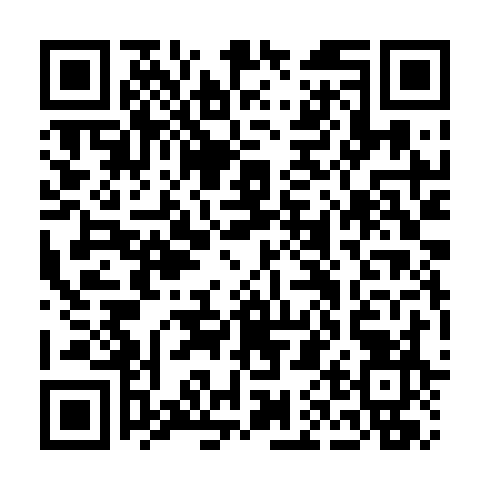 Ramadan times for Grijo de Valbemfeito, PortugalMon 11 Mar 2024 - Wed 10 Apr 2024High Latitude Method: Angle Based RulePrayer Calculation Method: Muslim World LeagueAsar Calculation Method: HanafiPrayer times provided by https://www.salahtimes.comDateDayFajrSuhurSunriseDhuhrAsrIftarMaghribIsha11Mon5:145:146:4612:384:446:306:307:5712Tue5:125:126:4412:384:456:326:327:5813Wed5:105:106:4212:374:466:336:338:0014Thu5:085:086:4112:374:476:346:348:0115Fri5:075:076:3912:374:486:356:358:0216Sat5:055:056:3712:364:496:366:368:0317Sun5:035:036:3612:364:496:376:378:0418Mon5:015:016:3412:364:506:386:388:0619Tue5:005:006:3212:364:516:396:398:0720Wed4:584:586:3112:354:526:406:408:0821Thu4:564:566:2912:354:536:426:428:0922Fri4:544:546:2712:354:546:436:438:1123Sat4:524:526:2612:344:546:446:448:1224Sun4:504:506:2412:344:556:456:458:1325Mon4:484:486:2212:344:566:466:468:1426Tue4:474:476:2012:334:576:476:478:1627Wed4:454:456:1912:334:586:486:488:1728Thu4:434:436:1712:334:586:496:498:1829Fri4:414:416:1512:334:596:506:508:1930Sat4:394:396:1412:325:006:516:518:2131Sun5:375:377:121:326:017:537:539:221Mon5:355:357:101:326:017:547:549:232Tue5:335:337:091:316:027:557:559:253Wed5:315:317:071:316:037:567:569:264Thu5:295:297:051:316:047:577:579:275Fri5:275:277:041:306:047:587:589:296Sat5:255:257:021:306:057:597:599:307Sun5:235:237:001:306:068:008:009:318Mon5:215:216:591:306:068:018:019:339Tue5:195:196:571:296:078:028:029:3410Wed5:185:186:551:296:088:038:039:35